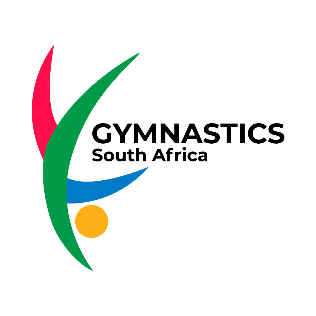 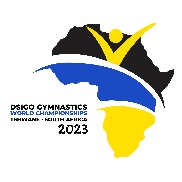 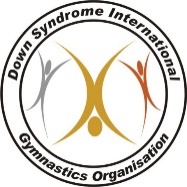 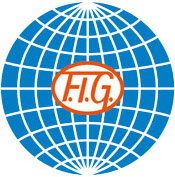 Deadline: 28 July 2023Organizing Committee / Host FederationSOUTH AFRICAN GYMNASTICS FEDERATIONContact Person:  Mr Phikolomzi MbuqeTel: +27 21 671 4818   Email: info@sagf.co.zaAddress: Clareview Business ParkSuite e11, Imam Haron Road, Claremont, Cape Town, South Africa 7708coordinates: 33.983735, 18.483714 Website:  www.gymnasticssa.co.zaDefinitive registration FederationContact Person: FederationPhone: FederationE-mail:DelegationNumberDelegationNumberMAG Coach MAG Gymnast JuniorWAG Coach WAG Gymnast Junior RG CoachRG Gymnast JuniorMAG Judge Medical Personnel WAG Judge Team Manager RG JudgeHead of Delegation JOINT Total Delegation Place and date Seal of the NFNF authorised signatureSignature of the President or Secretary General of the participating FIG affiliated NF